T.C.KÜTAHYA DUMLUPINAR ÜNİVERSİTESİ KÜTAHYA SOSYAL BİLİMLER MESLEK YÜKSEKOKULU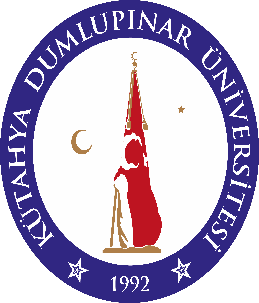 ZORUNLU STAJ FORMUTel: +90 (274) 227 08 68 - Faks: +90 (274) 227 08 70E-Posta: sosyalmyo.staj@dpu.edu.trİLGİLİ MAKAMAAşağıda kimlik bilgileri yazılı öğrencimiz, Yükseköğretim Kurumlari Uygulamali Eğitimler Çerçeve Yönetmeliği ‘nin 14,19 ve 20. Maddeleri gereğince, ……………… kodlu Endüstriye Dayalı Eğitim (Staj) dersi kapsamında, 20 işgünü staj yapmak zorundadır. 5510 sayılı Sosyal Sigortalar ve Genel Sağlık Sigortası Kanunu 'nun 87. maddesi e bendi gereği zorunlu staj süresince % 1 oranında iş kazası ve meslek hastalığı sigorta primi Okulumuz tarafından ödenecektir.Formun ilgili alanlarının doldurulup onayladıktan sonra belgenin öğrencimiz ile bize ulaştırılması ile birlikte SGK üzerinden staj tarihlerini kapsayan İşe Giriş Bildirgesi Okulumuz tarafından yapılacaktır.Öğrencimizin kurumunuzda/işletmenizde gerçekleştirmek istediği staj talebinin değerlendirilerek uygun bulunup bulunmadığının bildirilmesini rica ederiz.ÖĞRENCİNİN KİŞİSEL BİLGİLERİ (Öğrenci tarafından doldurulur.)STAJ YAPILACAK KURUMUN / İŞLETMENİN BİLGİLERİ (Yetkili tarafından doldurulur ve onaylanır.)STAJ YAPILACAK KURUM / İŞLETME YETKİLİSİNİNAÇIKLAM ALAR Stajını mazereti dolasıyla tamamlanamayacağını mazeretinin başlangıcından İtibaren 5 işgünü İçinde birime bildirmeyen öğrenciler için oluşturdukları kamu zararı nedeni ile disiplin soruşturması açılır.Bu form ilgili öğrenci tarafından staj başlama tarihinden en geç 15 gün öncesine kadar Danışmanına onaylatarak öğrenci işlerine teslim edilir.Formdaki tüm bilgilerin eksiksiz ve okunaklı olarak doldurulması gerekmektedir. Boş alan bırakmayınız. Herhangi bir yerinde eksiklik olan ya da okunaklı doldurulmayan formlarla yapılan başvurular kabul edilmez ve staj geçersiz sayılır.Yapılacak olan stajın Sigortalı işe Giriş Bildirgesi sosyalmyo.staj@dpu.edu.tr adresinden staj başlamadan önceki iki(2) mesai gününde mesai saatleri içerisinde staj işleri iletişime geçerek alınabilir.Staj yapacak öğrenciler; 6331 sayılı iş Sağlığı ve Güvenliği Kanunu gereği staja başlamadan önce, “ İş Sağlığ ı ve Güve nliğ i  Eğiti mi” ni ve belgesini almak zorundadır. İSG belgesi olmayanların staj başvuruları kabul edilmeyecektir.Staj başvurusunu yapmadan önce E-devlet üzerinden GSS Formu’nu (Genel Sağlık Sigortası Formu) çıktı almanız ve bu form ile birlikte 7 iş günü içerisinde Yüksekokulumuz Staj İşleri birimine teslim gerekmektedir. Aksi takdirde staj başvurunuz kabul edilmeyecektir.T.C. Kimlik NoÖğrenci No.Adı SoyadıDoğum TarihiProgramıCep Tel. No.Staj Baş. TarihiStaj Bitiş TarihiStaj SüresiYapılan staj için öğrenciye ücret ödenecek mi?Yapılan staj için öğrenciye ücret ödenecek mi?EVETHAYIRYapılan staj için öğrenciye ücret ödenecek mi?Yapılan staj için öğrenciye ücret ödenecek mi?Adı / UnvanıAdresiTelefon No.Faks No.Faks No.Kurumun / İşletmenin Faaliyet AlanıÇalışan Personel SayısıAdı SoyadıOnay Tarihi....... / ....... / 20.......Görevi ve UnvanıYukarıda kişisel bilgileri yer alan öğrencinizin kurumumuzda/işletmemizde staj yapması uygundur.KAŞE-İMZAYukarıda kişisel bilgileri yer alan öğrencinizin kurumumuzda/işletmemizde staj yapması uygundur.KAŞE-İMZAYukarıda kişisel bilgileri yer alan öğrencinizin kurumumuzda/işletmemizde staj yapması uygundur.KAŞE-İMZAÖĞRENCİNİN İMZASIDANIŞMAN ONAYIBelge üzerindeki bilgilerin doğru ve eksiksiz olduğunu kabul eder, staja başlamam için gerekli işlemlerin başlatılmasını arz ederim.İmza :Tarih : ...... / ............ / 20Öğrencinin evrakı gerektiği şekilde, tüm bilgilerini eksiksiz doldurduğunu onaylarım.Adı Soyadı : Unvanı	: